Publicado en España el 15/03/2018 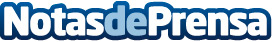 Paz Herrera Studio presenta las tendencias de moda primavera-verano 2018Con marzo se despide el invierno y se da la bienvenida al buen tiempo. Es el momento de estrenar la temporada de moda primavera-verano 2018. Paz Herrera, asesora de imagen y comunicación no verbal, propone los colores y prendas que no deben faltar en el guardarropa en esta próxima temporadaDatos de contacto:Paz Herrera Galánwww.pazherrera.com670814600Nota de prensa publicada en: https://www.notasdeprensa.es/paz-herrera-studio-presenta-las-tendencias-de Categorias: Nacional Moda Sociedad E-Commerce Consumo http://www.notasdeprensa.es